Р Е Ш Е Н И Еот 09.12. 2011года                     с. Калинино                     №  35	  О внесении изменений и дополнений вУстав муниципального образования Калининский сельсовет	Руководствуясь п. 1 ч. 10 ст. 35 Федерального закона от 06.10.2003г. № 131-ФЗ «Об общих принципах организации местного самоуправления в Российской Федерации» (с последующими изменениями), п. 1 ч. 1 ст. 29 Устава муниципального образования Калининский сельсовет Усть – Абаканского района Республики Хакасия, Совет депутатов муниципального образования Калининский сельсовет РЕШИЛ:1. Внести в Устав муниципального образования Калининский сельсовет Усть – Абаканского района Республики Хакасия, принятый решением Совета депутатов муниципального образования Калининский сельсовет от 16.01.2006 года № 11 (в редакции от 21.11.2007 №24, 30.10.2008 №39, 22.07.2009 №17, 12.07.2010 №16, 19.11.2010 №9) (далее – Устав) следующие изменения и дополнения:1) Статью 2 Устава изложить в следующей редакции:«Статья 2. Наименование и статус муниципального образования.1. Наименование муниципального образования – Калининский  сельсовет Усть – Абаканского района Республики Хакасия.2. Муниципальное образование Калининский сельсовет Усть – Абаканского района Республики Хакасия (далее – поселение) наделено статусом сельского поселения Законом Республики Хакасия от 07.10.2004г. № 62 «Об утверждении границ муниципальных образований Усть - Абаканского района и наделении их соответственно статусом муниципального района, городского, сельского поселения» (далее – Закон Республики Хакасия № 62) и является в соответствии с Федеральным законом от 6 октября 2003 года № 131-ФЗ «Об общих принципах организации местного самоуправления в Российской Федерации» (с последующими изменениями) (далее – Федеральный закон №131 – ФЗ) самостоятельным муниципальным образованием.3. Границы территории поселения утверждены Законом Республики Хакасия № 62. В границах поселения находятся следующие населенные пункты: с. Калинино, д. Чапаево.4. Административный центр поселения – село Калинино.5. Территория поселения входит в состав Усть - Абаканского района Республики Хакасия.»;2) Статью 8 Устава изложить в следующей редакции:«Статья 8. Органы местного самоуправления поселения1.Структура и наименование органов местного самоуправления поселения:1) Представительный орган муниципального образования – Совет депутатов Калининского сельсовета Усть – Абаканского района Республики Хакасия (полное наименование).	Совет	депутатов Калининского    сельсовета    (сокращенноенаименование) (далее - Совет депутатов);2)	Глава муниципального образования - Глава Калининского сельсовета Усть-
Абаканского района Республики Хакасия (полное наименование), Глава Калининского
сельсовета (сокращенное наименование) (далее - глава поселения);3)	Местная администрация (исполнительно-распорядительный орган
муниципального образования) - Администрация Калининского сельсовета Усть-
Абаканского  района Республики Хакасия (полное наименование), Администрация
Калининского сельсовета (сокращенное наименование) (далее - администрация
поселения).2.	Органы местного самоуправления поселения не входят в систему органов
государственной власти.Совет депутатов - представительный орган местного самоуправления, состоящий из 11 депутатов, избираемых на муниципальных выборах на основе всеобщего равного и прямого избирательного права при тайном голосовании сроком на 5 лет.Глава поселения - выборное должностное лицо, избираемое жителями поселения на муниципальных выборах на основе всеобщего и равного избирательного права при тайном голосовании сроком на 5 лет,  наделенное согласно настоящему Уставу собственной компетенцией по решению вопросов местного значения, возглавляющее деятельность по осуществлению местного самоуправления на территории поселения.Администрация поселения - является исполнительно-распорядительным органом муниципального образования, руководство деятельностью которого осуществляет глава поселения.Правами юридического лица обладают Совет депутатов и администрация поселения.Финансовое обеспечение деятельности органов местного самоуправления поселения осуществляется исключительно за счет собственных доходов бюджета поселения.»;3)	пункт 5 части 1 статьи 9 Устава изложить в следующей редакции:«5) дорожная деятельность в отношении автомобильных дорог местного значения в границах населенных пунктов поселения и обеспечение безопасности дорожного движения на них, включая создание и обеспечение функционирования парковок (парковочных мест), осуществление муниципального контроля за сохранностью автомобильных дорог местного значения в границах населенных пунктов поселения, а также осуществление иных полномочий в области использования автомобильных дорог и осуществления дорожной деятельности в соответствии с законодательством Российской Федерации;»;4)	пункт 15 части 1 статьи 9 Устава изложить в следующей редакции:«15) создание условий для массового отдыха жителей поселения и организация обустройства мест массового отдыха населения, включая обеспечение свободного доступа граждан к водным объектам общего пользования и их береговым полосам;»;5)	пункт 20 части 1 статьи 9 Устава изложить в следующей редакции:«20) утверждение генеральных планов поселения, правил землепользования и застройки, утверждение подготовленной на основе генеральных планов поселения документации по планировке территории, выдача разрешений на строительство (за исключением   случаев,   предусмотренных   Градостроительным   кодексом   Российской Федерации,	иными	федеральными  законами), разрешений на ввод объектов вэксплуатацию при осуществлении муниципального строительства, реконструкции объектов капитального строительства, расположенных на территории поселения, утверждение местных нормативов градостроительного проектирования поселений, резервирование земель и изъятие, в том числе путем выкупа, земельных участков в границах поселения для муниципальных нужд, осуществление земельного контроля за использованием земель поселения;»;6)	пункт 27 части 1 статьи 9 Устава изложить в следующей редакции:«27) создание, развитие и обеспечение охраны лечебно-оздоровительных местностей и курортов местного значения на территории поселения, а также осуществление муниципального контроля в области использования и охраны особо охраняемых природных территорий местного значения:»;7)	в пункте 31 части 1 стати 9 Устава слова «и надзора» исключить;8)	часть 1 статьи 9 Устава дополнить пунктами 32.1 и 32.2 следующего
содержания:«32.1) предоставление помещения для работы на обслуживаемом административном участке поселения сотруднику, замещающему должность участкового уполномоченного полиции;32.2) до 1 января 2017 года предоставление сотруднику, замещающему должность участкового уполномоченного полиции, и членам его семьи жилого помещения на период выполнения сотрудником обязанностей по указанной должности;»;9)	часть 1 статьи 9 Устава дополнить пунктами 34, 35. 36 следующего
содержания:«34) осуществление муниципального контроля за проведением муниципальных лотерей;35)	осуществление муниципального контроля на территории особой
экономической зоны;36)	обеспечение выполнения работ, необходимых для создания искусственных
земельных участков для нужд поселения, проведение открытого аукциона на право
заключить договор о создании искусственного земельного участка в соответствии с
федеральным законом.»;10)	статью 35 Устава дополнить абзацем следующего содержания:«Решение Совета депутатов о досрочном прекращении полномочий депутата Совета депутатов принимается не позднее чем через 30 дней со дня появления основания для досрочного прекращения полномочий, а если это основание появилось в период между сессиями Совета депутатов, - не позднее чем через три месяца со дня появления такого основания.»:11)	в статье 38.1 Устава:а) часть 1 изложить в следующей редакции: «1. Главе поселения гарантируются;1)	условия для беспрепятственного осуществления им своих полномочий;2)	право на обращение в государственные органы и органы местного
самоуправления;3)	денежное содержание и иные выплаты, предусмотренные федеральными
законами и законами Республики Хакасия, настоящим Уставом;ежегодный оплачиваемый отпуск (основной и дополнительный);медицинское обслуживание его и членов семьи, в том числе после его выхода на пенсию с выборной муниципальной должности;6) доплата к пенсии в соответствии с законами Республики Хакасия и настоящим Уставом.»;б)	в пункте 2 части 2 слова «со слиянием, присоединением, разделением,
выделением, преобразованием» заменить словами «с объединением муниципальных
образований, разделением или упразднением»;в)	в абзаце пятом части 2 слова «нормативными правовыми актами органов
местного самоуправления» заменить словами «настоящим Уставом»;12)	в статье 38.2 Устава:а)	абзац второй части 1 исключить;б)	пункт 4 части 2 изложить в следующей редакции:«4) премии по результатам работы в размере до четырех должностных окладов в год (ежемесячно в размере 33 процента от должностного оклада);в)	пункт 7 части 2 изложить в следующей редакции:«7) иные доплаты, предусмотренные федеральными законами, законами Республики Хакасия.»;г)	в части 3 слова «, в связи с юбилеем (55 лет. 60 лет)» исключить;13)	статью 38.3 Устава изложить в следующей редакции:«Статья 38.3. Пенсионное обеспечение главы поселения и членов его семьиГлаве поселения, осуществлявшему свои полномочия на постоянной основе не менее трех лет и получавшему денежное содержание за счет средств местного бюджета, освобожденному от должности в связи с прекращением полномочий (в том числе досрочно), за исключением случаев прекращения полномочий, связанных с виновными действиями, устанавливается ежемесячная доплата к пенсии по государственному пенсионному обеспечению (далее - государственная пенсия) или трудовой пенсии. Ежемесячная доплата к государственной или трудовой пенсии не устанавливается и (или) не выплачивается со дня вступления в силу обвинительного приговора суда за совершение преступления в период осуществления главой поселения своих полномочий.Ежемесячная доплата к государственной или трудовой пенсии указанному лицу устанавливается в таком размере, чтобы сумма государственной или трудовой пенсии и ежемесячной доплаты к ней не превышала:при замещении главой поселения, осуществлявшим свои полномочия на постоянной основе, муниципальной должности от трех лет до пяти лет - 55 процентов его месячного денежного содержания:при замещении главой поселения, осуществлявшим свои полномочия на постоянной основе, муниципальной должности пять лет и более или отработавшим срок полномочий, установленный уставом муниципального образования на момент его избрания, - 75 процентов его месячного денежного содержания.Месячное денежное содержание указанного лица для исчисления размера ежемесячной доплаты к государственной пенсии определяется (по выбору этого лица) по замещаемой должности на день достижения им возраста, дающего право на государственную или трудовую пенсию по старости, либо по последней выборной муниципальной должности, полномочия по которой были прекращены (в том числе досрочно).Установление, выплата и перерасчет размера ежемесячной доплаты к государственной или трудовой пенсии главе поселения, осуществлявшему свои полномочия на постоянной основе, производятся в соответствии с правовым актом уполномоченного должностного лица местного самоуправления.4. В случае смерти главы поселения, осуществлявшего свои полномочия на постоянной основе, связанной с исполнением им должностных обязанностей, в том числе наступившей после прекращения полномочий главы поселения, осуществлявшего свои полномочия на постоянной основе, члены семьи умершего имеют право на получение пенсии по случаю потери кормильца в порядке, определяемом федеральным законом.»;14)	часть 4 статьи 45 Устава изложить в следующей редакции:«4. Администрация поселения обладает правами юридического лица, действует на основании настоящего Устава, имеет печать, бланк со своим полным наименованием -Администрация Калининского сельсовета Усть-Абаканского района Республики Хакасия.»;15)	в части 1 статьи 47.1 Устава:а)	в абзаце первом после слов «Калининский сельсовет» дополнить словами «, а
также требований, установленных федеральными законами, законами Республики
Хакасия, в случаях, если соответствующие виды контроля относятся к вопросам
местного значения,»;б)	абзац третий изложить в следующей редакции:«Организационная структура, полномочия, функции, порядок деятельности органа местного самоуправления, уполномоченного на осуществление муниципального контроля, определение перечня должностных лиц и их полномочий при осуществлении муниципального контроля, устанавливаются муниципальными правовыми актами, принимаемыми Советом депутатов.»:16)	в части 2 статьи 47.1 Устава:а)	дополнить пунктом 1.1 следующего содержания:«1.1) организация и осуществление регионального государственного контроля (надзора), полномочиями по осуществлению которого наделены органы местного самоуправления;»;б)	пункт 2 изложить в следующей редакции:«2) разработка административных регламентов осуществления муниципального контроля в соответствующих сферах деятельности. Разработка и принятие указанных административных регламентов осуществляются в порядке, установленном нормативными правовыми актами Республики Хакасия:»;17)	часть 4 статьи 56 изложить в следующей редакции:«4. Муниципальное образование может создавать муниципальные предприятия и учреждения, участвовать в создании хозяйственных обществ, в том числе межмуниципальных, необходимых для осуществления полномочий по решению вопросов местного значения. Функции и полномочия учредителя в отношении муниципальных предприятий и учреждений осуществляют уполномоченные органы местного самоуправления.»;18)	в части 3 статьи 62 Устава слова «муниципального образования» исключить.2.	Настоящее решение вступает в силу после официального опубликования
(обнародования), за исключением пункта 8 части 1 настоящего Решения.3.	Пункт 8 части 1 настоящего Решения вступает в силу с 1 января 2012 года.Глава муниципального образованияКалининский сельсовет	А.И. Демин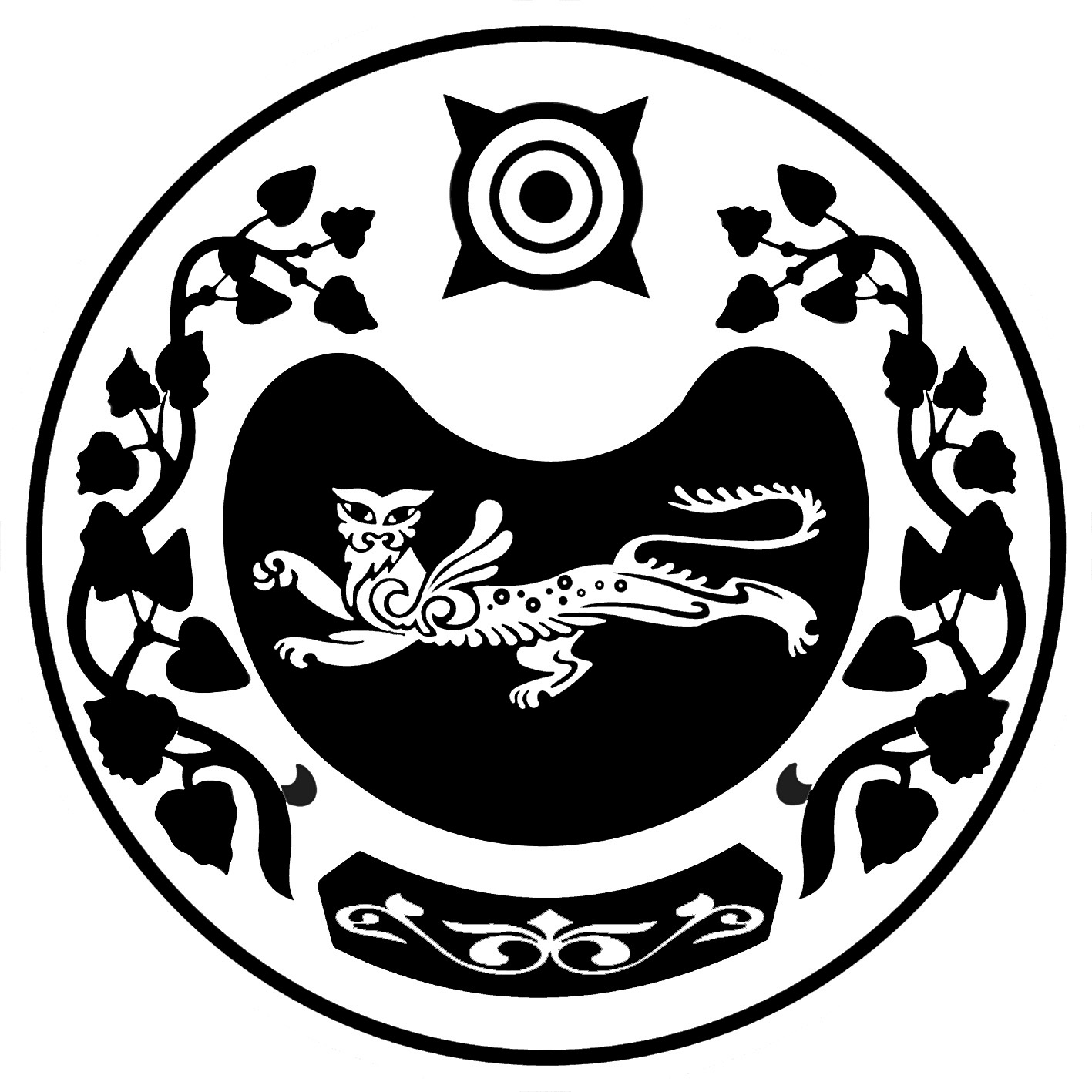 СОВЕТ ДЕПУТАТОВ МУНИЦИПАЛЬНОГО ОБРАЗОВАНИЯКАЛИНИНСКИЙ  СЕЛЬСОВЕТ